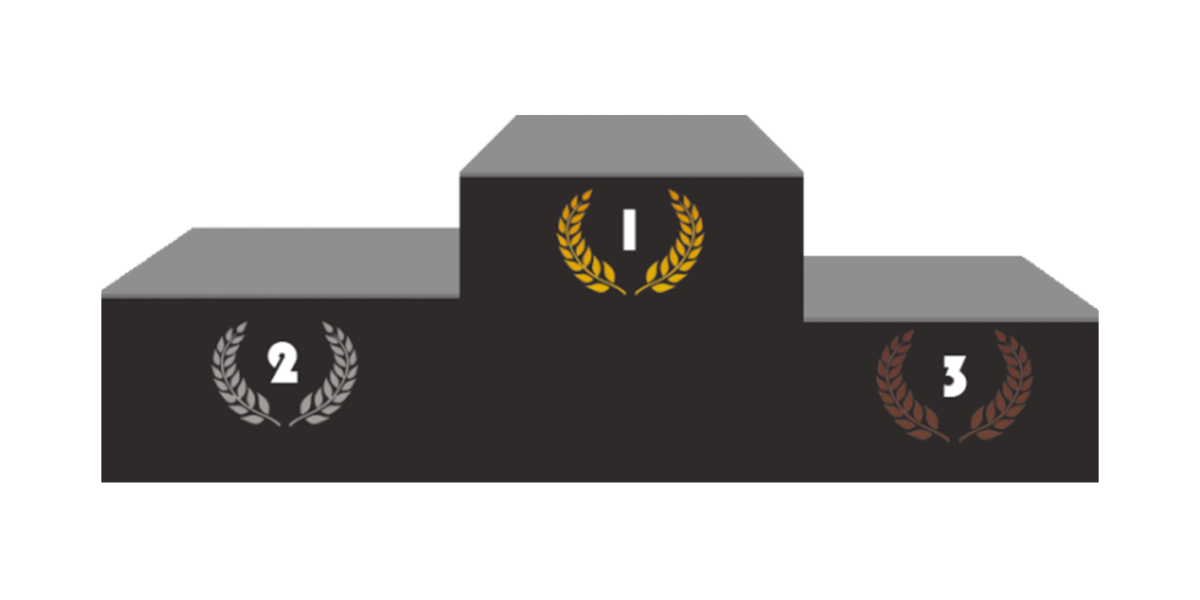 PODIUM WB Couteau No Spin Saison 2019